2019 GET A REPLACEMENT SSA-1099 TAX FORM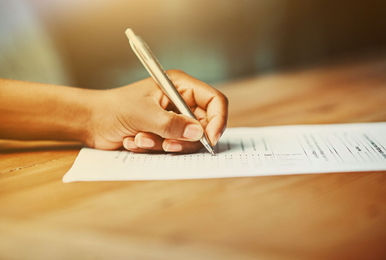 Now that it’s tax season, you might be gathering all of your forms and documentation from the previous year. Sometimes getting all that material together — receipts for donations, business expenses, and travel — can be overwhelming. And losing one vital piece can take up time that you might not be able to spare.The Social Security 1099 (SSA-1099) or Benefit Statement is a tax form Social Security mails each year in January. It shows the total amount of benefits you received from Social Security in the previous year, so you know how much Social Security income to report to the IRS on your tax return. Luckily, Social Security has you covered. If you live in the United States and you need a copy of your SSA-1099 or 1042S tax form, simply go online and get an instant, printable copy of your form with a my Social Security account.A Social Security1042S (SSA-1042S) is for a noncitizen who lives outside the United States and received or repaid Social Security benefits last year.If you have a question, want help finding the information you need, or just can’t figure out how to do something online, another way to get in touch with us is by calling our toll-free number at 1-800-772-1213. We provide an automated service option to handle some business, but you can also speak to a Social Security representative between 7 a.m. and 7 p.m. local time, Monday through Friday. If you are deaf or hard of hearing, call our toll-free TTY number, 1-800-325-0778, between 7 a.m. and 7 p.m. local time, Monday through Friday.Tax season can be a stressful time for some, but we’ve tried to make it easier for you. Remember to share this information with friends and family. If you need a copy of your SSA-1099 or 1042S, go online and get a replacement form with a my Social Security account at www.socialsecurity.gov/myaccount. 